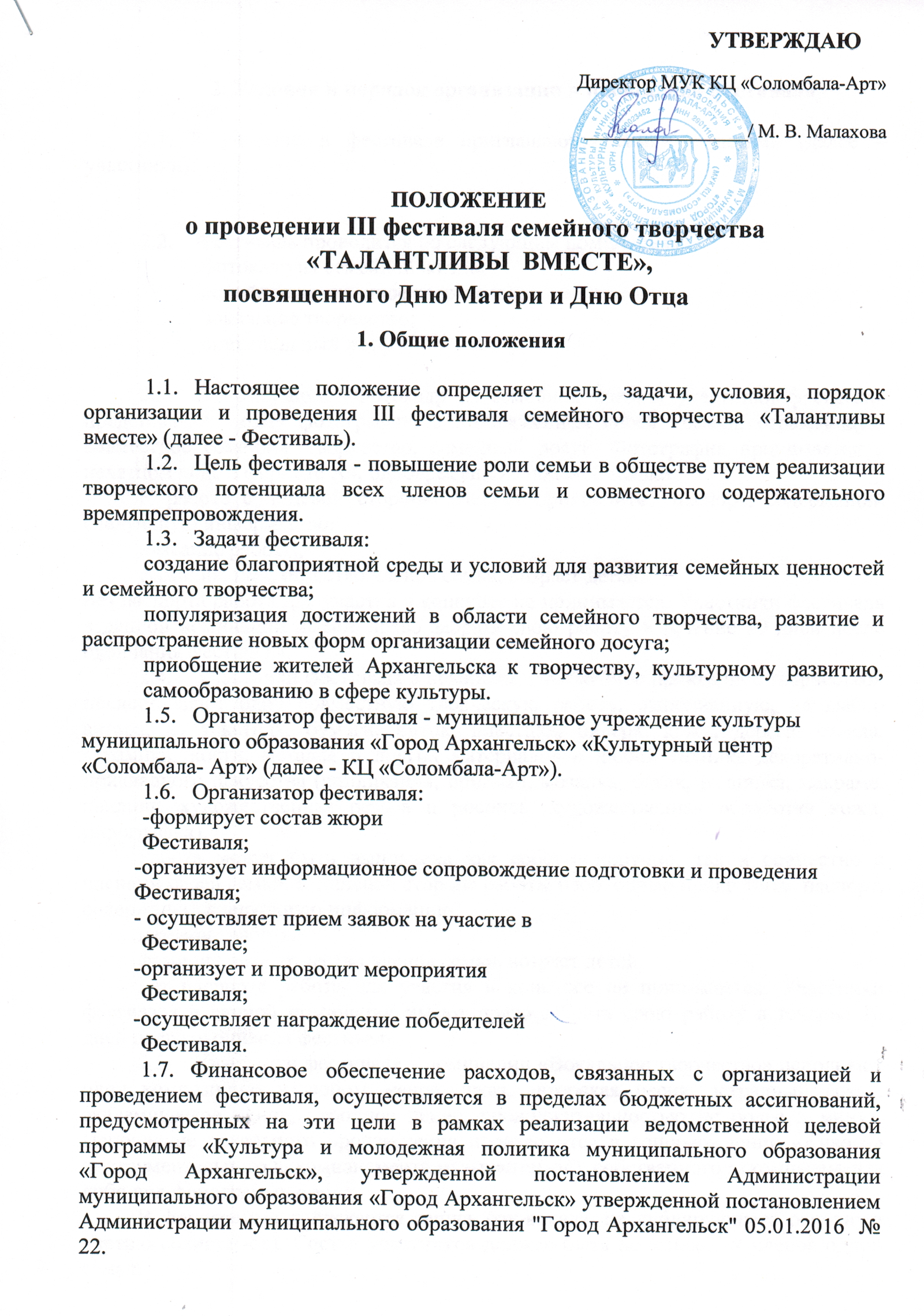 2. Условия и порядок организации и проведения фестиваля2.1. К участию в фестивале приглашаются семьи с детьми (далее – участники).2.2. 	Фестиваль проводится по следующим номинациям:	 фотокадр из семейной жизни;	 семейное прикладное творчество;	 вокальное творчество;	 оригинальный жанр.2.3. 	В номинации «Фотокадр из семейной жизни» участники фестиваля представляют  одну фотографию с изображением своей  семьи, отражающую совместное семейное творчество, семейный досуг. Фотография принимается в печатном виде в формате А4, одновременно с подачей заявки.К работе с лицевой стороны следует прикрепить  паспорт, содержащий следующую информацию: название работы; фамилия, имя, отчество членов семьи, возраст детей. Без паспорта работа для участия в конкурсе не принимается. Участники фестиваля в данной номинации имеют право забрать свою работу в течение 10 дней после окончания фестиваля.2.4. 	Участники фестиваля в номинации «Семейное прикладное творчество» предоставляют одну совместную творческую работу, выполненную, на выбор автора, из текстиля, бумаги, ниток, пластика, бисера, кожи, дерева, стекла, керамики, кости, металла и других материалов в любой технике декоративно-прикладного искусства (аппликация, оригами, мозаика, батик, вышивка, макраме, квилинг, художественная резьба и роспись, художественная обработка кожи, пирография).          Работа может быть выполнена как собственноручно, так и совместно с членами своей семьи. К лицевой стороне работы необходимо прикрепить  паспорт, содержащий следующую информацию: название работы; фамилия, имя, отчество членов семьи, возраст детей. Без паспорта работа для участия в конкурсе не принимается. Участники фестиваля в данной номинации имеют право забрать свою работу в течение 10 дней после окончания фестиваля. 2.5. 	Участники фестиваля в номинации «Вокальное творчество» исполняют одну композицию в любом жанре: джаз, авторская песня, эстрадный вокал, академическое пение, народное пение, продолжительностью не более 5 минут. Исполнение вокального произведения производится в сопровождении «живого» инструментального аккомпанемента музыканта(-ов), собственного аккомпанемента либо под фонограмму «-». В фонограмме допускается запись бэк-вокала, не дублирующего основную партию солиста(-ов). Состав участников должен быть не менее 2-х членов одной семьи.     	 2.6. 	Участники фестиваля в номинации «Оригинальный жанр» представляют один концертный номер (далее - номер),  в  любом жанре  хореографического искусства, театрального искусства малых форм: скетчи, миниатюры, этюды, отрывки из пьес, мюзиклов либо номер оригинального жанра (пантомима, театр кукол, пластические этюды, световое шоу) продолжительностью не более 10 минут.      Состав участников должен быть не менее 2-х членов одной семьи. 		2.7. 	Общим требованием к участникам номинации «Вокальное творчество»,  «Оригинальный жанр» является предоставление фонограмм на USB-носителе исполнителю фестиваля, использование дополнительных выразительных средств в своем выступлении  (костюмы,  реквизит).	2.8.	В фестивале не могут использоваться произведения, оскорбляющие достоинство и чувства других людей, содержащие ненормативную лексику, не соответствующие общепринятым моральным нормам и этике.	2.9.	Для участия в фестивале в номинациях «Вокальное творчество» и «Оригинальный жанр» необходимо до 17:00 часов 3 ноября  2017 года направить заявку согласно приложению к настоящему Положению в творческий отдел КЦ «Соломбала-Арт» на бумажном носителе по адресу: г.Архангельск, пр. Никольский, дом 29, кабинет 2 (часы приема: вторник-пятница – с 10.00 до 17.00 часов), в электронном виде по электронной почте: fest@solombala-art.ru  с указанием в теме сообщения  «Заявка Талантливы вместе».	К заявке необходимо приложить фонограмму музыки, записанную на USB-носителе  (при использовании в номере фонограммы музыки).2.10.	Для участия в фестивале в номинациях «Фотокадр из семейной жизни» и «Семейное прикладное творчество» необходимо до 17:00 часов  3 ноября  2017 года предоставить организатору фестиваля заявку согласно приложению к настоящему Положению в творческий  отдел КЦ  «Соломбала-Арт» и творческую работу.2.10.	Участники фестиваля могут представить не более одного номера/работы в каждой номинации фестиваля.2.11.	Конкурс считается состоявшимся, если в каждой номинации заявлено не менее трех самостоятельных участников. Организатор вправе исключить номинацию Фестиваля в случае наличия менее трех заявок на участие в данной номинации.2.12. Место проведения мероприятий Фестиваля - КЦ «Соломбала-Арт» (г. Архангельск, проспект Никольский, дом 29).2.13.	Время проведения Фестиваля: 2 октября –18 ноября 2017 года.2.12.	Программа фестиваля:       2 октября – 3 ноября – прием заявок на участие в фестивале «Талантливы вместе».       9 ноября с 16.00 часов оценка членами жюри творческих работ                            в номинациях  «Фотокадр из семейной жизни» и «Семейное прикладное творчество»;      14 ноября с 17.00 часов – оценка членами жюри  выступлений в номинациях  «Вокальное творчество» и «Оригинальный жанр»;          7 ноября с 15:00 до 20:00 часов – репетиции конкурсных номеров (по предварительной записи)        9 ноября с 18.00 до 21.00 часов - репетиции  конкурсных  номеров (по предварительной записи);      18 ноября в 16.00 часов - гала-концерт Фестиваля. 3. Подведение итогов и награждение3.1.	Для подведения итогов и определения победителей фестиваля формируется жюри из числа квалифицированных специалистов в сфере культуры, состав которого утверждается приказом КЦ «Соломбала-Арт».3.2	Жюри оценивает номера/работы участников фестиваля в соответствии с критериями, которые отражены в п. 3.3. настоящего Положения. Максимальная оценка по каждому критерию 5 баллов. При равенстве баллов проводится голосование членов жюри. При равенстве голосов голос председателя жюри является решающим.3.3.	Критерии оценки работ участников номинации «Cемейное фото»:	отражение заявленной темы;          качество исполнения;           сложность выполненной работы;           оригинальность идеи и содержание работы. 3.4. 	Критерии оценки работ участников номинации «Cемейное прикладное творчество»:	         оригинальность работы и выбранного материала для изготовления;	         сложность выполненной работы;         качество художественного исполнения;	         дизайн работы (эстетичность, наглядность, выразительность оформления).3.5.	Критерии оценки выступлений участников номинации «Вокальное творчество»:	         исполнительское мастерство; 	         композиционная разработка, цельность номера;         сценичность (артистизм, сценический костюм);	         качество фонограммы или музыкального сопровождения.         3.6.	Критерии оценки выступлений участников номинации «Оригинальный жанр»	         исполнительское мастерство; 	         композиционная разработка, цельность номера;	         сценичность (артистизм, сценический костюм);	         качество фонограммы или музыкального сопровождения.        3.7. Итоги результатов фестиваля отражаются в протоколе, за подписью председателя жюри. Решение жюри окончательное и пересмотру не подлежит. 3.8.	По результатам конкурсов фестиваля в каждой номинации будут определены  I, II и III призовые места. 3.9.  Победители конкурсов фестиваля награждаются дипломами и памятными подарками. Участникам фестиваля вручаются  грамоты  III фестиваля семейного творчества «Талантливы вместе».3.10.	Жюри вправе учреждать специальные призы, вправе не определять победителя фестиваля в случае низкого качества представленных творческих работ/номеров.            3.11. Награждение победителей и участников конкурсов фестиваля состоится на гала-концерте фестиваля 18 ноября в 16:00 часов 2017 года. 4. Адреса и контактные телефоны организатора фестиваля4.1.	Муниципальное учреждение культуры Администрации муниципального образования «Город Архангельск» «Культурный центр «Соломбала–Арт»:                         г. Архангельск, пр. Никольский, д. 29, тел. 23-30-17 (приемная, директор);номер факса 24-89-01, E-mail: fest@solombala-art.ru, сайт учреждения: www.solombala-art.ru/4.3. Координатор фестиваля: Мешалкина Елена Владимировна (менеджер по КМД), тел. 22-54-33.                            Приложение к  Положению о проведении   III фестиваля семейного творчества «Талантливы вместе»ЗАЯВКАна участие во III фестивале семейного творчества «Талантливы вместе»«_____»________________2017 г. ____________________________                                                                                                        (подпись)Номинация фестиваляФ.И.О. участников, возрастНазвание творческой работы (композиции, концертного номера)Авторы музыки и слов произведения, используемого в концертном номереПеречень необходимого технического и музыкального оборудования, реквизита Номер телефона, электронный адресС Положением о проведении III фестиваля семейного творчества «Талантливы вместе» ознакомлен/а. Даю согласие на обработку своих персональных данных, сообщенных в данной заявке.Приложение: творческая работа/фоторабота  _____________________________(для участников фестиваля в номинациях  «Семейное прикладное творчество»                   и «Фотокадр из семейной жизни»)